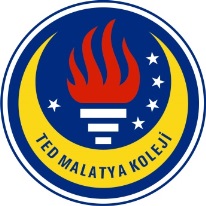 TED MALATYA KOLEJİ2017-2018 Eğitim & Öğretim Yılı Kasım Ayı                                                                         30.11.2017İngilizce GünlüğümüzSayın Velimiz,Anasınıfı (5 yaş) öğrencilerimiz 2017-2018 Eğitim ve Öğretim yılının  Kasım ayı içerisinde İngilizce derslerinde: Genel tekrar ve konusma üzerine yönelerek;Dil Bilgisi ve Konuşma olarak;Daily routine: How do you feel today? Happy,sad,angry,scaredGünlük rutin:Bugün nasıl hissediyorsun?Mutlu,üzgünsinirli,korkmuşBody Parts: Eyes,nose,mouth,ears,head,arm,leg,touch your…Vücut Bölümleri : Gözler,burun,kulaklar,kafa,kol,bacak, senin…dokunExtra Words: Big-small,fast-slowEkstra Kelimeler: Büyük-küçük,hızlı-yavaşSpeech mold: I’m thirstyKonuşma kalıbı: Susadım ile sorulan sorulara cevap vermeyi öğrenmişlerdir ve el sanatları kullanarak  öğretilmiştir.Oyun olarak;Flashcards game(Görsel kartlar oyunu)Simon says(Simon diyor ki)Şarkı olarak;Head and shoulders https://www.youtube.com/watch?v=h4eueDYPTIg One little finger https://www.youtube.com/watch?v=eBVqcTEC3zQJump and stop https://www.youtube.com/watch?v=tUliPGg03jUOpen shut them https://www.youtube.com/watch?v=RNUZBHlRH4YFeelings song https://www.youtube.com/watch?v=j1QBY35LdfAColor song https://www.youtube.com/watch?v=z0HZNaM7gTg Video olarak;The little red riding hood https://www.youtube.com/watch?v=aEGH88b3yCQÖdevlendirme:Body parts coloring activity (vücut bölümleri boyama etkinliği)Speaking:Body parts(vücut bölümleri) konusunda)eyes(gözler),nose(burun),mouth(ağız),ears(kulaklar),head(kafa),arm(kol),leg(bacak) görsel kartlarla  ve oyunlarla öğretilmiştir,konuya ek olarak touch your…(senin…dokun) yönergesi öğretilmiştir ve sınıf içinde uygulanmıştır. Çocukların öğrendiklerini daha iyi aklında tutabilmesi için  head and shoulders,one little finger,jump and stop şarkısı derste aktivite yaparken dinletilmiştir. Feelings(hisler) konusunda how do you feel today?(bugün nasıl hissediyorsun?) sorusu günlük rutin haline getirilmiştir, ders öncesi tüm öğrencilere sorulmuştur. Happy(mutlu),sad(üzgün),angry(kızgın),scared(korkmuş)kavramları cevap olarak alınmıştır, daha iyi pekiştirme sağlanması için if you are happy song ve feelings song dinletilmiştir.Müfredatımıza ek olarak big-small(büyük-küçük),fast-slow(hızlı yavaş) kelimeleri ve konuşma kalıbı olarak i’m thirsty(susadım) öğretilmiştir ve open shut them şarkımızla kavramları anlama güçlendirilmiştir.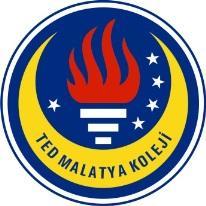 TED MALATYA KOLEJİ2017-2018 Eğitim & Öğretim Yılı Kasım Ayı                                                                        30.11.2017İngilizce GünlüğümüzSayın Velimiz,5. Sınıf öğrencilerimiz 2017-2018 Eğitim ve Öğretim yılının Kasım ayı içerisinde İngilizce derslerinde: 2. Ünite “Amazing Jobs” kapsamında;Kelime Bilgisi olarak; Job and adventure-related words (İş, meslek ve macera ile alakalı kelimeler) adventure, archeologist, career, clue, consider, explore, job, office, passion, profession, study, take risk, train, work, choice, dangerous, researcher, apply for, employee, interview, schedule, skill, advisor, commute, create, pgotographer, scientist, species, engineer, programmer, sanctuaryekstra aktivitelerle tekrar edilerek pekiştirilmesi sağlanmıştır.Dil Bilgisi olarak;Possessives and Wh questions.-What does your father do every evening?- He reads book every evening-Baban her akşam ne yapar.-O her akşam kitap okur.-Where does your brother’s friend study law?-He studies law at Ankara University.-Erkek kardeşinin arkadaşı nerede hukuk okuyor?- O Ankara Üniversitesi’nde hukuk okuyor.-When do your mother and your father visit your grandparents.		-They visit my grandparents every month.-Annen ve baban büyük anneni ve büyük babanı ne zaman ziyaret ederler.-Onlar büyük annemi ve büyük babamı her ay ziyaret ederler.-Who cleans your room in your house.		-I clean my room in our house.-Sizin evde senin odanı kim temizler		-Bizim evde odamı ben temizlerim.ekstra aktivitelerle tekrar edilmiş olup;Sahiplik ekleri ve sıfatları kavratılacak şekilde günlük hayattan derste örnekler verilmiş aynı zamanda farklı gramer konularının aynı cümlede nasıl iç içe bir biçimde kullanılacağı gösterilmiştir.Okuma Becerisi olarak; “Adventures Near and Far” adlı makale okunup metni anlama soruları çözülmüş, bilinmeyen kelimelere odaklanılmıştır.Dinleme Becerisi olarak;Ünite içerisinde bulunan okuma metinleri eşliğinde dinlemeler yapılmış olup buna ek olarak aktivite içi pekiştireç olarak da dinlemeler kullanılmıştır.Video olarak;Kitaptaki 34. sayfada bulunan su altı mağaraları ile ilgili video izlenmiş, bu mesleği yapan insanların yaşadığı zorluklar konuşulmuş ve kitaptaki tartışma soruları incelenmiştir.Konuşma Becerisi olarak;Konuşma becerisinde odaklandığımız konular dahilinde soru cevap yöntemi uygulanmış ve aynı zamanda Extending a coversation başlığı altındaki ifadeleri kullanacakları biçinde pairwork (ikili eşleştirme) ile akran dayanışması sağlanmıştır.Yazma Becerisi olarak;Descriptive paragraph 2. (betimleme parağrafı)Bir gün içerisinde rutin olarak neler yaptıklarını, giriş gelişme ve sonuç tekniğine uygun olarak anlatmaları gereken paragraflar yazdırıldı. Before, After, Then, Next, Firstly, Finally gibi bağlaçların kullanımları da parağraf içerisinde uygulandı.   İNGİLİZCE ZÜMRESİ 